Komerční banka, a.s., with its registered office at Prague 1, Na Příkopě 33 building identification No. 969, postal code 114 07, company registration number 4531 7054, VAT number CZ699001182, registered in the Register of Companies maintained with the Metropolitan Court of Prague, in section B, inserted file No. 1360(hereinafter called “the Bank")and Variant: Individual Variant: Legal entity (hereinafter called “the Shareholder“)(the above-mentioned contracting parties hereinafter also collectively called “the Contracting Parties“)enter, in accordance with the provisions of S. 1746 (2) of Act No. 89/2012  Sb., the Civil Code as Amended, this Contract to access voting at a general meeting by correspondence(hereinafter called “the Contract”)1.	Introductory Provisions The Contracting Parties enter into this Contract in line with the “Conditions to vote by correspondence on the items of business included in the agenda of the general meeting of Komerční banka, a. s., which are part of the Notice of General Meeting” (hereinafter called “the Conditions”). Any rights and obligations of the Contracting Parties not covered by this Contract are governed by the Conditions. The Conditions are posted on the website www.kb.cz as part of the Notice of General Meeting in section “General Meeting and Dividend Payment“. The Contracting Parties unanimously declare that this form of reference to the Conditions is possible between them for the purposes hereof and that they consider it sufficiently definite. 1.3	By entering into this Contract, the Shareholder declares that he/she/it has acquainted himself/herself/itself with the Conditions, that he/she/it agrees with their content and undertakes to respect them. 2. 	Subject Matter and Purpose of the Contract2.1 	The subject matter of this Contract consists in the Bank’s duty to secure the Shareholder access to an electronic application (hereinafter called “the Application”) for the purpose of voting by correspondence at the general meeting provided that the Shareholder fulfills all the duties of the Shareholder set forth by this Contract and by the Conditions. 3. 	Proxy3.1 	The shareholder, a legal entity, as the principal, hereby authorizes the individuals stated in this paragraph to use the Application and thus vote by correspondence on the items of business included in the General Meeting agenda on behalf of the Shareholder:3.2	Each of the Shareholder’s proxy holders above is authorized to act on behalf of the Shareholder separately to the extent agreed in 3.1 above. 3.3	Clause 3.1 does not apply if the Shareholder is an individual.	4. 	Contact Details of the Shareholder4.1	The shareholder specifies the above electronic address for the purpose of being sent by the Bank an electronic acknowledgement of the fact that the Bank created access to the Application for the shareholder.4.2	The shareholder specifies the above telephone number for the purpose of being sent a one-time code for each access of the Shareholder to the Application to verify the Shareholder’s identity.5. 	Force and Effect, Duration of the Contract5.1 	The Contract enters into force and effect upon its signature by the Shareholder and its delivery to the registered office of the Bank, at the moment when the Shareholder receives from the Bank to the electronic address an electronic confirmation of the conclusion of the Contract and a notification of the creation of his/her/its access to the Application with a link to the location of the Application. 5.2 	The Contract is made for a fixed period of time, specifically for the time for which the Shareholder is a shareholder of the Bank within the intention of special legislation. 5.3	Regardless of the provisions of 5.2 above, the Contracting Parties may withdraw from this Contract without giving any reason with a one-month notice period which commences on the first day of the month following the delivery of the written notice to the other Party and ends on the last day of the calendar month.6. 	Closing provisions6.1	This Contract constitutes a complete agreement of the Contracting Parties regarding its subject matter and supersedes and replaces in full all other understandings, arrangements, contracts, whether written or oral, agreed between the Contracting Parties which govern the subject matter hereof. 6.3	The relationships arising from this Contract are governed by the legislation of the Czech Republic. In Prague on 11 March 2019			In  on Bank:								Shareholder:			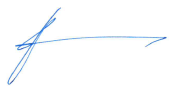 Martin BerdychLegal Services Manager																	[officially authenticated signature]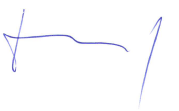 Pavel HenzlHead of Legal								[officially authenticated signature]Last name, first name, title: Permanent address:Date of birth:Type, number and period of validity of identity card, issuing authority / country of issue Email: Telephone number                                                    + 420Trade name:Registered office: Company registration number:Registration with the registry of companies or with another registry including file number:Email:Telephone number                                                    + 420Last name, first name, title: Permanent address:Date of birth:Type, number and period of validity of identity card, issuing authority / country of issue Email: Telephone number                                                    + 420Last name, first name, title: Permanent address:Date of birth:Type, number and period of validity of identity card, issuing authority / country of issue Email: Telephone number                                                    + 420